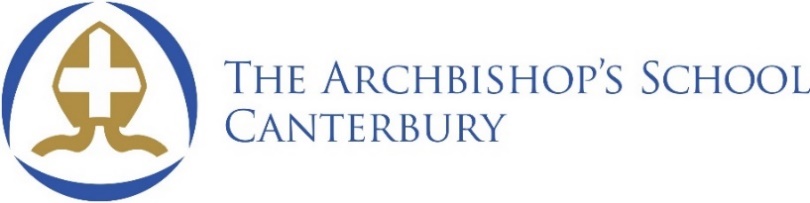 JOB DESCRIPTIONAttendance OfficerJob detailsGrade: KR4Reporting to: Principal Lead – Welfare and BehaviourKEY PURPOSE:To provide and report on attendance and punctuality data, to support and challenge this data to improve punctuality and attendance for the whole school Year 7 to year 13.To work alongside the pastoral team to promote excellent attendance and work with students and their families to reduce the levels of attendance.KEY AREAS AND ACCOUNTABILITIES:This list of responsibilities is not exhaustive, but includes the following:Daily:Monitor attendance, including First Day Response calls, email absences to staff, code activities.Make calls to parents/carers of students not known to be present from the morning register.Record the findings on the daily Absence Report emailed to all staff.Check registers for absences or registers not taken and take appropriate action.Monitor lesson monitor throughout the day particularly lesson 1 and 6.Input AM & PM paper registers.Weekly:On a Friday, produces attendance reports for Student Support Managers and the designated senior leader, including the weekly whole school report and the ‘Tracking of Students of Concern’ year worksheets, (which includes all students below 95%).Ensure that the ‘Attendance Intervention Tracking Master’ year worksheets are immediately updated and the appropriate letters are promptly sent to            parents/carers.Biweekly:Meet individually with Student Support Manager, and sometimes the Principal Lead to discuss individual students, identified through the two spreadsheets as described above, to agree what praise, support or intervention is needed to encourage improved attendance or get compliance.As required:Manage the process of warning or issuing Penalty NoticesAttend ad-hoc meetings with parents whose children have attendance issues together with Student Support Manager or SLT as required.Attendance data returns for the school’s census’ or for the Attendance Improvement OfficeFill out necessary paperwork and produce evidence of absences of Referrals to SLOHome visits to students with particular attendance concernsArrange meeting with students in school who have under 90% attendanceMeet fortnightly with Heads of Year to discuss absences on the day and highlight any concernsUpdate Diary of Events regarding attendance concerns – this information is needed to support any referral to the SLO and substantiate evidence relating to court action.Monitor and keep full records all communication with families regarding poor attendance and persistent absence and latenessProduce paperwork and gather evidence for Penalty Notice finesMaintain Penalty Notice spread sheetProduce Head Teachers Certificates of students whose parents have refused to pay finesMinute meetings held in school with parents who are at risk of referral due to low attendanceInform both KCC Admissions and KCC Attendance of students either leaving for Home Education, moving home or changing schoolsRespond by letter to Leave of Absence requestsSend letters home to parents of students under 95% and 90% asking for medical evidence where applicableE-mail staff and Line Manager regarding missing AM and PM registers, lesson registers and any conflicting marksInput trip information onto simsGive support in the training of attendance on simsFollow up unauthorised absence where tutors have persistently not been provided with a note to cover the absenceProvide attendance data to prospective employers/Further/Higher Education regarding attendance for pupils who have left schoolWhere the input of the Attendance Officer is required attend and represent the school at Case Conference meetings on individual pupils held at local authority venuesLiaise with AEN regarding students with attendance concernsLiaise with Alternative Providers regarding students attendance who are attending their establishmentsDo a late gate for a 15 minute period recording any students who are late into schoolProduce statistics regarding LatesSet up user-defined groups to target groups with particular attendance concernsUndertake similar support staff duties commensurate with the level of the post as required by the Head teacherThis Job Description is not a process manual, nor an exhaustive list of all responsibilities, accountabilities and procedures. All roles across the school will move with changing needs and systems, etc.PERSON SPECIFICATIONThe following outlines the criteria for this post. Applicants who have a disability and who meet the criteria will be shortlisted.   Applicants should describe in their application how they meet these criteria.The successful candidate must pass the required health and enhanced DBS checks.CRITERIAEssentialDesirableQualificationsLevel 3  Diploma, NVQ accreditation in a relevant subject or area GCSE C grade or higher (or equivalent) in Maths and EnglishExperienceExperience of working in a school setting Proven track record of successfully working with disaffected young peopleExperience of working with students, parents/carersExperience of working with external agencies Experience using SIMsSkills / Abilities / KnowledgeAn ability to communicate effectively with teachers, students, parents and multi agenciesAn ability to work autonomously and as part of a team.Good organisation, time management, communication and interpersonal skills.Good research and planning skillsKnowledge of the main aspects of the organisation of secondary schoolsKnowledge of the principles involved in giving advice and guidance to young people including the place of confidentiality and sharing informationKnowledge of the rights and responsibilities of parentsKnowledge of school policies relating to attendance, safeguarding, behaviour and  dress codeThe ability to liaise with and gain the confidence of all school staffAbility to build rapport, engage and motivate others Knowledge and understanding of presenting data and informationKnowledge of analysing data and reporting findings Good ICT skillsThe ability to work flexiblyPatience, resilience, tolerance and a genuine understanding of the difficulties that students may encounter with their school and home lifeThe ability to find creative and imaginative solutions to problemsThe ability to produce detailed, concise evaluative reportsAttitudesA commitment to and an enthusiasm for the postAdaptability and a professional approach to the responsibilities of the postAn understanding of and commitment to the equal opportunities policies of the LA, and the SchoolAn eagerness to gain experience, expertise and professional development through this position.